Saistošie noteikumi Rēzeknē2022.gada 3.februārī								                          Nr.32 APSTIPRINĀTI                                                                                                               Rēzeknes novada domes2022.gada 3.februāra sēdē                                                                                                                       	                   ( Nr.4, 5.§)Par saistošo noteikumu atzīšanu par spēku zaudējušiemIzdoti saskaņā ar likuma “Par pašvaldībām” 41.panta pirmās daļas 1.punktu Saistošie noteikumi nosaka atzīt par spēku zaudējušiem:Rēzeknes novada pašvaldības 2010.gada 16.septembra saistošos noteikumus Nr.41 „Par sabiedrisko kārtību Rēzeknes novadā” (Rēzeknes Novada Ziņas, 2010, Nr.5 (05);Viļānu novada pašvaldības 2020.gada 24.septembra saistošos noteikumus Nr.123 „Viļānu novada pašvaldības sabiedriskās kārtības noteikumi” (Viļānu Novada Vēstnesis, 2020, Nr.11 (70)).Domes priekšsēdētājs                      		                                                            M.Švarcs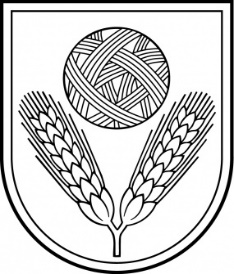 Rēzeknes novada DOMEReģ.Nr.90009112679Atbrīvošanas aleja 95A, Rēzekne, LV – 4601,Tel. 646 22238; 646 22231, Fax. 646 25935,E–pasts: info@rezeknesnovads.lvInformācija internetā: http://www.rezeknesnovads.lv